科學（中一至中三）更新課程 (2017)單元四：細胞、人類生殖與遺傳DNA與遺傳DNA的結構和製作DNA 模型（教師版）寶血女子中學曾美月老師、蕭志瑛老師教育局課程發展處科學教育組科學（中一至中三）單元四：細胞、人類生殖與遺傳課題：DNA與遺傳DNA的結構和製作DNA 模型【學習目標】活動完結後，學生應能：說出DNA基本單位上的鹼基可以是A、T、C或G；以及說出DNA的雙螺旋結構是基於A與T和C與G之間的鹼基配對。DNA的結構I.	目的：認識DNA的構造II.	所需材料：III. 教學流程：IV. 建議答案：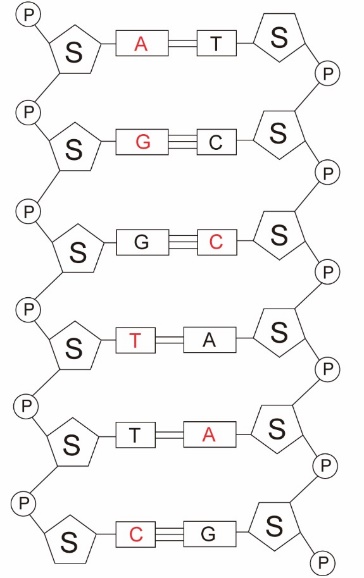 B.	分組活動：製作DNA 紙模型目的：透過製作DNA模型，指出DNA的雙螺旋結構是基於A與T和C與G之間的鹼基配對所需材料：教學流程：總結：DNA由兩條長鏈組成。它具有雙螺旋結構，在兩條鏈之間具有互補的鹼基配對。工作紙短片《Packing DNA》(片長1分46秒)每人一張(https://www.youtube.com/watch?v=xk7jE4MRCR8)短片《DNA的結構》(片長2分鐘)教育局教育電視節目《DNA與遺傳 (科學 (中一至中三)》中的章節5 (https://www.hkedcity.net/etv/resource/1017468655)1.播放短片《Packing DNA》，以重溫基因、DNA及染色體的關係。2.播放短片《DNA的結構》，以認識DNA的結構。3.以插圖介紹DNA的雙螺旋結構，然後着學生於圖中填寫適當的答案。4.著學生填寫工作紙圖中的空格，以檢視學生是否明白DNA上的鹼基配對原理。由吉田英一先生設計的「DNA紙模型」樣板(簡易版)或由吉田英一先生設計的「DNA紙模型」樣板(鹼基配對版)http://x2.gmobb.jp/sfa1/f04sim60.pdf已徵得吉田英一先生同意，香港教師可下載相關「DNA紙模型」樣板，於學校進行非牟利的學與教活動。或http://x2.gmobb.jp/sfa1/f03sep2.pdf已徵得吉田英一先生同意，香港教師可下載相關「DNA紙模型」樣板，於學校進行非牟利的學與教活動。建議2人一組或建議2人一組把紙樣板複印，每組一張。若要把模型挺立，必須以較硬紙張托底，否則可把模型吊掛。或把紙樣板複印，每組4張。由於每頁有6對鹼基對，每組同學的模型便會由24對鹼基對組成。可預早把紙樣板派發給學生，讓學生回家預先把「基本DNA單位」剪裁出來，並帶回校於堂上製作模型。或可預早把紙樣板派發給學生，讓學生回家預先把「基本DNA單位」剪裁出來，並帶回校於堂上製作模型。1. 展示DNA紙模型的圖片。2.播放有關製作DNA紙模型的教學片段，以教導學生如何製作模型。2.每組自行製作DNA紙模型。3.讓每組學生展示製成的模型。4.着學生檢視模型中的鹼基配對，並檢視DNA獨特的雙螺旋構造。